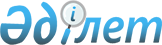 О внесении изменения в постановление Правления Национального Банка Республики Казахстан от 21 ноября 1998 года № 242 "Об утверждении Правил переводов денег в межбанковской системе переводов денег"
					
			Утративший силу
			
			
		
					Постановление Правления Национального Банка Республики Казахстан от 2 сентября 2002 года № 362. Зарегистрирован Министерством юстиции Республики Казахстан 9 октября 2002 г. № 1999. Утратило силу постановлением Правления Национального Банка Республики Казахстан от 31 декабря 2015 года № 259      Сноска. Утратило силу постановлением Правления Национального Банка РК от 31.12.2015 № 259 (вводится в действие по истечении десяти календарных дней после дня его первого официального опубликования).      В целях совершенствования нормативной правовой базы, обеспечивающей функционирование платежной системы Республики Казахстан, Правление Национального Банка Республики Казахстан постановляет: 

      1. Внести в постановление Правления Национального Банка Республики Казахстан от 21 ноября 1998 года N 242 "Об утверждении Правил переводов денег в межбанковской системе переводов денег" следующее изменение: 

      в Правилах переводов денег в межбанковской системе переводов денег, утвержденных указанным постановлением: 

      второе предложение пункта 47 исключить. 

      2. Настоящее постановление вводится в действие по истечении четырнадцати дней со дня государственной регистрации в Министерстве юстиции Республики Казахстан. 

      3. Управлению платежных систем (Мусаев Р.Н.): 

      1) совместно с Юридическим департаментом (Шарипов С.Б.) принять меры к государственной регистрации в Министерстве юстиции Республики Казахстан настоящего постановления; 

      2) в десятидневный срок со дня государственной регистрации в Министерстве юстиции Республики Казахстан настоящего постановления довести его до сведения заинтересованных подразделений центрального аппарата, территориальных филиалов Национального Банка Республики Казахстан и банков второго уровня. 

      4. Контроль за исполнением настоящего постановления возложить на заместителя Председателя Национального Банка Республики Казахстан Жангельдина Е.Т.          Председатель 

Национального Банка      __________________________________________________________________ 
					© 2012. РГП на ПХВ «Институт законодательства и правовой информации Республики Казахстан» Министерства юстиции Республики Казахстан
				